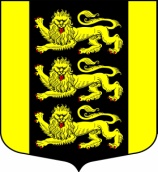 МЕСТНАЯ АДМИНИСТРАЦИЯ ВНУТРИГОРОДСКОГОМУНИЦИПАЛЬНОГО ОБРАЗОВАНИЯ САНКТ-ПЕТЕРБУРГА МУНИЦИПАЛЬНЫЙ   ОКРУГ  ГОРЕЛОВОул. Красносельское шоссе, 46, Санкт-Петербург,  198323, тел./факс: (812) 746-25-65,E-mail: ma@mogorelovo.ruОКПО 79749184  ОГРН 1067847079882 ИНН/КПП 7807311102/780701001 РАСПОРЯЖЕНИЕ 30.09.2015     №     30                                                                            г. Санкт-Петербург О проведении     осеннего  месячника по благоустройству территории округа        С целью подготовки территории округа к   зимнему   периоду  2015-2016  года:1.  Объявить  осенний  месячник по благоустройству и подготовке территории округа  к   зимнему    периоду с 01.10.2015 г. по 31.10.2015 г.2. Провести в рамках    осеннего  месячника по благоустройству  субботник по уборке территории округа 24.10.2015 года.3. Утвердить план проведения     осеннего  месячника согласно Приложению №1.4. Утвердить план проведения Дня благоустройства (субботника) на территории МО Горелово согласно Приложению № 2.         5.  Главному  специалисту по  кадрам и делопроизводству довести распоряжение муниципальным служащим, разместить на сайте муниципального образования, копию распоряжения направить Главе Муниципального образования, руководителям предприятий.          6. Контроль за исполнением Распоряжения  оставляю за собой.Глава Местной АдминистрацииМО Горелово									               Д.А. Иванов